ПОСТАНОВЛЕНИЕ МИНИСТЕРСТВА ЭКОНОМИКИ РЕСПУБЛИКИ БЕЛАРУСЬ30 декабря 2022 г. N 20ОБ ОТДЕЛЬНЫХ ВОПРОСАХ ГОСУДАРСТВЕННО-ЧАСТНОГО ПАРТНЕРСТВАНа основании абзаца восьмого статьи 9, части третьей пункта 3 статьи 28 Закона Республики Беларусь от 30 декабря 2015 г. N 345-З "О государственно-частном партнерстве", подпункта 6.1 пункта 6 Положения о Министерстве экономики Республики Беларусь, утвержденного постановлением Совета Министров Республики Беларусь от 29 июля 2006 г. N 967, Министерство экономики Республики Беларусь ПОСТАНОВЛЯЕТ:1. Утвердить Инструкцию об оценке предложений о реализации проектов государственно-частного партнерства (прилагается).2. Установить, что:2.1. затраты для проектов государственно-частного партнерства состоят из затрат, понесенных частным партнером при создании и (или) модернизации объекта инфраструктуры, в том числе проектировании (при необходимости) (далее - инвестиционные затраты), и затрат, понесенных частным партнером при техническом обслуживании и (или) эксплуатации объекта инфраструктуры (далее - эксплуатационные затраты);2.2. инвестиционные затраты включают в себя:расходы по изъятию и предоставлению земельных участков;капитальные затраты, связанные с созданием и (или) модернизацией объекта инфраструктуры, в том числе на проектирование, строительно-монтажные работы, приобретение и монтаж машин, оборудования и др.;затраты на разработку и внедрение объекта информационно-технологической инфраструктуры;таможенные сборы и пошлины;проценты по кредитам и займам, комиссии банков и иные платежи, связанные с привлечением финансирования;расходы по страхованию, связанные с созданием и (или) модернизацией объекта инфраструктуры;налоги и неналоговые платежи в бюджет;иные обоснованные затраты с учетом специфики проекта государственно-частного партнерства, предусмотренные соглашением о государственно-частном партнерстве;2.3. эксплуатационные затраты включают в себя:расходы на обеспечение деятельности созданной победителем конкурса в соответствии с законодательством Республики Беларусь коммерческой организации в целях заключения и исполнения в качестве частного партнера соглашения о государственно-частном партнерстве (заработная плата персонала с отчислениями на нее, содержание (аренда) офисного здания, коммунальные услуги, содержание транспортных средств, командировочные и иные расходы);оплату услуг сторонних организаций, связанную с техническим обслуживанием и (или) эксплуатацией объекта инфраструктуры;материальные затраты, связанные с техническим обслуживанием и (или) эксплуатацией объекта инфраструктуры;затраты на текущий и капитальный ремонт;расходы по страхованию, связанные с техническим обслуживанием и (или) эксплуатацией объекта инфраструктуры;расходы на проведение аудитов, инспекций, проверок и иных проверочных мероприятий, предусмотренных соглашением о государственно-частном партнерстве;налоги и неналоговые платежи в бюджет;иные обоснованные затраты с учетом специфики проекта государственно-частного партнерства, предусмотренные соглашением о государственно-частном партнерстве;2.4. в случае, если соглашением о государственно-частном партнерстве предусматриваются создание и (или) модернизация нескольких объектов, то инвестиционные и эксплуатационные затраты определяются как общая сумма затрат по всем объектам, если иное не установлено соглашением о государственно-частном партнерстве.3. Настоящее постановление вступает в силу после его официального опубликования.СОГЛАСОВАНОМинистерство финансовРеспублики Беларусь                                                    УТВЕРЖДЕНО                                                    Постановление                                                    Министерства экономики                                                    Республики Беларусь                                                    30.12.2022 N 20ИНСТРУКЦИЯОБ ОЦЕНКЕ ПРЕДЛОЖЕНИЙ О РЕАЛИЗАЦИИ ПРОЕКТОВ ГОСУДАРСТВЕННО-ЧАСТНОГО ПАРТНЕРСТВАГЛАВА 1ОБЩИЕ ПОЛОЖЕНИЯ1. Настоящая Инструкция устанавливает методику оценки предложений о реализации проектов государственно-частного партнерства (далее - проект), в основу которой положен метод оценки эффективности проекта и определения сравнительного преимущества.2. Для целей настоящей Инструкции используются следующие основные термины:риск - вероятность наступления событий, приводящих к потере ожидаемого размера дохода или имущества, денежных средств, других ресурсов в связи с возможным изменением условий реализации проекта;бюджетные услуги - услуги, обязанность по предоставлению которых потребителям находится в сфере ответственности государства.3. При оценке предложений о реализации проекта проводится оценка эффективности проекта по следующим показателям:финансовая эффективность проекта;социально-экономическая эффективность проекта.4. Оценка сравнительного преимущества проводится в случае, если проект по показателям, указанным в пункте 3 настоящей Инструкции, признан эффективным.5. Для расчета показателей эффективности проекта и определения сравнительного преимущества источниками информации являются сведения финансовой модели, разрабатываемой в рамках технико-экономического обоснования, а также иных документов, необходимых для оценки объемов обязательств государственного партнера, в том числе в случае возникновения рисков.6. Ставка дисконтирования, используемая в формулах, приведена в долях. В случае если ставка дисконтирования рассчитывается с использованием функций Microsoft Excel, то ее значение проставляется в единице измерения, указанной в соответствующей функции, как правило, в процентах.ГЛАВА 2ОЦЕНКА ФИНАНСОВОЙ ЭФФЕКТИВНОСТИ ПРОЕКТА7. Основным показателем для оценки финансовой эффективности проекта является чистая приведенная стоимость, рассчитываемая по формуле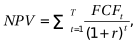 где NPV - чистая приведенная стоимость;t - год реализации проекта (в качестве первого года принимается год планируемого заключения соглашения о государственно-частном партнерстве), t = 1, 2, 3, ...;T - общее число лет реализации проекта;FCFt - свободный денежный поток по проекту в году t, соответствующий чистой прибыли плюс амортизационные отчисления и проценты к уплате минус инвестиционные затраты (капитальные затраты и прирост чистого оборотного капитала (если применимо) по проекту);r - ставка дисконтирования, используемая для расчета финансовой эффективности проекта.Проект признается финансово эффективным в соответствии с оценкой финансовой эффективности проекта, если NPV больше или равна 0 (нулю) в году, по которому оценивается эффективность проекта и сравнительное преимущество (далее - год N).8. В качестве ставки дисконтирования может применяться средневзвешенная процентная ставка (WACC), рассчитываемая по формулеr = WACC = (Ke x We + Kd x Wd + Kb x Wb) / 10 000,где Ke - стоимость собственных денежных средств частного партнера, в процентах;We - доля собственных денежных средств частного партнера, в процентах;Kd - стоимость кредитных (заемных) средств, в процентах;Wd - доля кредитных (заемных) средств, в процентах;Kb - стоимость бюджетного финансирования (республиканского и/или местного бюджетов), в процентах;Wb - доля бюджетного финансирования (республиканского и (или) местного бюджетов), в процентах.Стоимость собственных денежных средств частного партнера принимается равной либо превышающей величину процентной ставки по государственным облигациям, эмитируемым Министерством финансов от имени Республики Беларусь (далее - государственные облигации), со сроком обращения, максимально близким к прогнозному периоду, плюс два - три процентных пункта либо соответствует иной обоснованной, рассчитанной с использованием доступных методик процентной ставке.Стоимость бюджетного финансирования может приниматься равной процентной ставке по государственным облигациям со сроком обращения, максимально близким к прогнозному периоду.Доля собственных денежных средств, кредитных (заемных) средств и бюджетного финансирования (республиканского и (или) местного бюджетов) определяется по отношению к инвестиционным затратам по проекту.9. Дополнительно может проводиться оценка инвестиционной привлекательности проекта по следующим показателям:9.1. срок окупаемости проекта (DPP):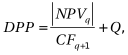 где q - год, в котором NPV в последний раз принимает отрицательное значение;CFq + 1 - дисконтированный свободный денежный поток по проекту в году q + 1;Q - количество лет до года q (включительно);9.2. внутренняя норма доходности (IRR), отражающая значение ставки дисконтирования, при которой NPV равна 0 (нулю):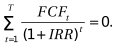 Проекты должны иметь IRR выше, чем стоимость капитала, инвестируемого в них. Чем выше IRR, тем эффективнее считается проект;9.3. индекс рентабельности (PI), характеризующий запас финансовой прочности проекта: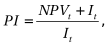 где It - накопленная сумма инвестиционных затрат по проекту (с учетом дисконтирования) в году t.Проект считается эффективным, если значение PI в году N более 1.В проектах, предусматривающих возврат инвестиций частному партнеру за счет средств бюджета (платеж за эксплуатационную готовность), исходным параметром для нахождения минимальной общей суммы такого платежа является прогнозируемая внутренняя норма доходности на собственные денежные средства частного партнера, включающие сумму уставного капитала и займов учредителей (участников) созданной ими коммерческой организации. NPV принимает значение равное 0 (нулю), PI - значение равное 1.10. Также анализируются динамика значений по каждому из следующих показателей, прогнозируемых при реализации проекта:валовая прибыль и прибыль от реализации товаров (работ, услуг);прибыль до вычета процентов и налогов (EBIT), соответствующая прибыли (убыткам) до налогообложения плюс проценты к уплате;прибыль до вычета амортизационных отчислений, начисленных процентов, а также налогов из прибыли (EBITDA), соответствующая EBIT плюс амортизационные отчисления;чистая прибыль по проекту;рентабельность продаж, рассчитываемая по EBIT и EBITDA, а также чистой прибыли и иные показатели.11. В целях оценки достаточности средств для погашения задолженности по долгосрочным кредитам (займам) в случае предполагаемого их привлечения для реализации проекта производится расчет коэффициента покрытия долгосрочных обязательств по формуле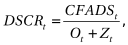 где DSCRt - коэффициент покрытия долгосрочных обязательств;CFADSt - свободный денежный поток, доступный для погашения задолженности по кредитам (займам), соответствующий сальдо денежных средств по текущей (операционной) деятельности за вычетом инвестиционных затрат по проекту, включающий денежные вклады учредителей (участников), доходы по инвестиционной деятельности (при их планировании) и иные источники финансирования инвестиционных затрат по проекту в году t;Ot - сумма основного долга по долгосрочным кредитам (займам), подлежащая погашению в году t;Zt - сумма процентов и иных финансовых издержек по долгосрочным кредитам (займам), подлежащая погашению в году t.Оптимальным является значение DSCRt, соответствующее 1,2 - 1,5 в зависимости от типа проекта.ГЛАВА 3ОЦЕНКА СОЦИАЛЬНО-ЭКОНОМИЧЕСКОЙ ЭФФЕКТИВНОСТИ ПРОЕКТА12. Оценка социально-экономической эффективности проекта производится с учетом его специфики и сферы осуществления государственно-частного партнерства на основе определения:качественных и (или) количественных социальных эффектов, рассчитанных в натуральном выражении, но не учтенных при расчете финансовой эффективности проекта;денежных социальных эффектов, то есть результатов реализации проекта, поддающихся денежной оценке по специально разработанной методике, а также отраслевыми и (или) международными методиками.13. К качественному и (или) количественному социальному эффекту могут относиться следующие индикаторы:количество создаваемых рабочих мест;повышение уровня дошкольного образования (сфера образования);снижение количества аварий при производстве и передаче тепловой и электрической энергии (энергетическая сфера);снижение уровня загрязнения окружающей среды в случае строительства систем переработки отходов (коммунальное хозяйство);снижение вредного воздействия на окружающую среду за счет расширения использования на внутреннем рынке современных грузовых автомобилей (транспортная сфера);создание условий для конкуренции на рынке, что будет являться стимулом для повышения эффективности работы в соответствующей сфере;иные индикаторы в зависимости от специфики проекта и сферы осуществления государственно-частного партнерства.14. При подготовке, рассмотрении и оценке концепции допускается определение только качественных и (или) количественных социальных эффектов, обеспечиваемых проектом, в случае отсутствия достаточного массива исходных данных и сведений для расчета денежных социальных эффектов либо доступных отраслевых и (или) международных методик.Интегрированная оценка качественных и (или) количественных социальных эффектов может производиться с применением экспертных оценок и балльного метода.15. В качестве базовых индикаторов для определения денежных социальных эффектов могут использоваться:социальный эффект от повышения уровня занятости населения;социальный эффект от увеличения количества предоставляемых бюджетных услуг;социальный эффект, связанный с ростом валового регионального продукта;иные индикаторы, определяемые в соответствии с отраслевыми и (или) международными методиками.16. В зависимости от специфики проекта и сферы осуществления государственно-частного партнерства социальный эффект при наличии данных и сведений может рассчитываться по следующим формулам:16.1. социальный эффект от повышения уровня занятости (), образующийся в результате снижения затрат на материальную поддержку безработных, что способствует возможности направления этих средств на их обучение, поддержку социально значимых проектов с созданием новых рабочих мест и другие социальные мероприятия: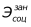 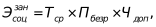 где Тср - средний срок пребывания безработных на учете в республиканской службе занятости, месяцев;Пбезр - среднемесячный размер пособия по безработице на одного человека (по статистическим данным), рублей;Чдоп - число безработных, привлеченных на дополнительно созданные рабочие места в процессе реализации проекта, человек;16.2. социальный эффект от увеличения количества предоставляемых бюджетных услуг ():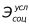 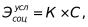 где К - количество покупателей бюджетной услуги, человек;С - стоимость бюджетной услуги, рублей;16.3. социальный эффект, связанный с ростом валового регионального продукта (), получаемый за счет увеличения объемов инвестиций в проект, что вызывает рост валового регионального продукта: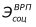 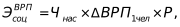 где Чнас - численность населения, качество жизни которого улучшается в результате реализации проекта за счет предоставления большего объема услуг, повышения доступности услуг или улучшения обслуживания, определяемая прямым счетом по объему конечных услуг рассматриваемого объекта или путем оценки косвенного воздействия от внедрения проекта;ВРП1чел - прирост валового регионального продукта на душу населения по прогнозным оценкам на расчетный год реализации проекта, рублей;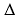 Р - прогнозный показатель прироста валового внутреннего продукта за счет реализации социальных мероприятий;16.4. социальный эффект в сфере здравоохранения:16.4.1. выражающийся в повышении качества здравоохранения (), сохранении здоровья населения (рассчитывается только при инвестировании в объекты здравоохранения узкоспециализированного профиля, при расчете данного эффекта по специализированным учреждениям здравоохранения расчет эффекта от прироста валового регионального продукта не производится при наличии данных о заболеваемости до реализации проекта):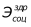 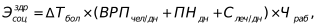 где Тбол - сокращение заболеваемости и сокращение количества дней невыходов на работу по болезни против фактического баланса рабочего времени в результате профилактики и повышения качества медицинских услуг, дней;ВРПчел/дн - среднедневной валовой региональный продукт на душу населения, рублей/человеко-день;ПНдн - среднедневной размер заработной платы работника при пребывании во временной нетрудоспособности, рублей;Чраб - численность работающих на территории района, где будет функционировать объект, человек;Слеч/дн - стоимость амбулаторного или стационарного лечения одного больного, рублей/человеко-день;16.4.2. от увеличения продолжительности жизни () и сокращения инвалидности: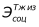 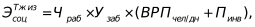 где Узаб - сокращение уровня заболеваемости по одному виду заболевания на 1000 жителей;Чраб - общая численность населения в трудоспособном возрасте, тыс. человек;Пинв - средняя сумма пособий по инвалидности, потере кормильца и др., рублей/человеко-год.Данный эффект рассчитывается как среднегодовой при оказании услуг в сфере здравоохранения, приводящих к увеличению трудоспособности населения;16.5. социальный эффект в иных сферах осуществления государственно-частного партнерства может рассчитываться по доступным методикам в случае невозможности предоставления их Министерством экономики в период проведения соответствующей оценки.17. Суммарный социально-экономический эффект в денежном выражении определяется как сумма возможных денежных социальных эффектов.18. В связи с социальной направленностью и значимостью инфраструктурных проектов, предусматриваемых к реализации в рамках соглашения о государственно-частном партнерстве, значения суммарного социально-экономического эффекта могут учитываться при расчете финансовой эффективности проекта и сравнительного преимущества.ГЛАВА 4ОПРЕДЕЛЕНИЕ СРАВНИТЕЛЬНОГО ПРЕИМУЩЕСТВА19. Сравнительное преимущество определяется на основании соотношения:чистых дисконтированных расходов бюджетов бюджетной системы Республики Беларусь (далее - бюджет) при реализации проекта с использованием схемы государственно-частного партнерства (далее - проект по схеме ГЧП) и чистых дисконтированных расходов по объекту при его финансировании за счет средств бюджета либо с привлечением внешних государственных займов, внешних займов, привлеченных под гарантию Правительства Республики Беларусь в случае погашения их за счет средств бюджета (PBV) (далее - проект по бюджетной схеме);суммарного объема принимаемых государственным партнером обязательств в случае возникновения рисков при реализации проекта по схеме ГЧП и проекта по бюджетной схеме (PRV) с учетом дисконтирования.Для определения сравнительного преимущества используются показатели согласно приложению 1.20. Для целей определения сравнительного преимущества:20.1. расчеты производятся по следующим основным этапам реализации проекта:подготовительные мероприятия и (или) проектирование;создание и (или) модернизация объекта;эксплуатация и (или) техническое обслуживание объекта;20.2. предполагается, что:технико-экономические показатели, сроки, состав и структура мероприятий, связанные с осуществлением в отношении объекта видов работ, идентичны при реализации проекта по схеме ГЧП и проекта по бюджетной схеме;20.3. не учитываются следующие критерии и показатели:инновации, применяемые в технологических решениях проекта;результативность проекта, включая сравнение показателей качества предоставляемых (выполняемых, оказываемых) потребителям товаров (работ, услуг);различия в инструментах управления проектом;расходы и риски по проекту, не связанные с расходами бюджета.21. Сравнительное преимущество (kcp) признается, если выполняется следующее условие: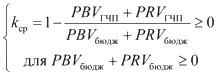 и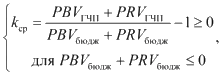 где PBVГЧП - чистые дисконтированные расходы бюджета при реализации проекта по схеме ГЧП;PBVбюдж - чистые дисконтированные расходы бюджета при реализации проекта по бюджетной схеме;PRVГЧП - суммарный объем обязательств государственного партнера в случае возникновения рисков при реализации проекта по схеме ГЧП;PRVбюдж - суммарный объем обязательств государственного партнера в случае возникновения рисков при реализации проекта по бюджетной схеме.22. Расчет чистых дисконтированных расходов бюджета при реализации проекта по схеме ГЧП осуществляется с учетом следующего:22.1. чистые дисконтированные расходы бюджета при реализации проекта по схеме ГЧП (PBVГЧП):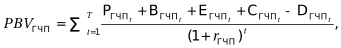 где  - расходы бюджета на подготовительные мероприятия и (или) проектирование в отношении объекта при реализации проекта по схеме ГЧП в году t;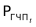  - расходы бюджета на создание и (или) модернизацию объекта при реализации проекта по схеме ГЧП в году t;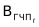  - расходы бюджета на эксплуатацию и (или) техническое обслуживание объекта, а также на компенсацию получения доходов частного партнера от использования объекта при реализации проекта по схеме ГЧП в году t;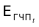  - прочие расходы бюджета при реализации проекта по схеме ГЧП в году t;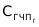  - поступления в бюджет от использования объекта при реализации проекта по схеме ГЧП в году t;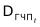 rГЧП - ставка дисконтирования расходов бюджета при реализации проекта по схеме ГЧП в годовом исчислении, рассчитываемая в соответствии с подпунктами 24.1 и 24.2 пункта 24 настоящей Инструкции;22.2. при определении PГЧП, BГЧП, EГЧП к статьям расходов бюджета при реализации проекта по схеме ГЧП соответственно относятся:подготовительные мероприятия и (или) проектирование - финансирование за счет средств бюджета расходов на подготовку предпроектной и (или) проектной документации для реализации проекта по схеме ГЧП, на подготовительные мероприятия в отношении земельных участков для размещения объекта, включая инженерно-транспортную инфраструктуру, а также на разработку технических, технологических, методических и организационных документов, необходимых для создания объектов в сфере информационных и коммуникационных технологий;создание и (или) модернизация объекта - софинансирование расходов на создание и (или) модернизацию объекта за счет средств бюджета;эксплуатация и (или) техническое обслуживание объекта - возмещение частному партнеру расходов на этапе эксплуатации и (или) технического обслуживания объекта за счет средств бюджета;22.3. при расчете DГЧП к статьям поступлений в бюджет при реализации проекта по схеме ГЧП относятся:22.3.1. налоговые доходы, образуемые при реализации проекта по схеме ГЧП:налог на добавленную стоимость, подлежащий уплате в бюджет;налог на недвижимость;налог на прибыль;экологический налог;подоходный налог с физических лиц;иные налоги, сборы (пошлины) и другие налоговые доходы, поступающие в бюджет;22.3.2. неналоговые доходы, образуемые при реализации проекта по схеме ГЧП:поступления в бюджет государственного внебюджетного фонда социальной защиты населения Республики Беларусь;штрафы;доходы от сдачи в аренду имущества, находящегося в государственной собственности;выручка от реализации оплачиваемых потребителями товаров (работ, услуг) в результате использования объекта, предполагаемая для поступления в бюджет, за исключением налогов от выручки от реализации товаров (работ, услуг);возмещение потерь, вреда;иные неналоговые доходы, поступающие в бюджет;22.3.3. взносы на государственное социальное страхование и другие доходы бюджета в зависимости от специфики проекта.23. Расчет чистых дисконтированных расходов бюджета при реализации проекта по бюджетной схеме осуществляется с учетом следующего:23.1. чистые дисконтированные расходы бюджета при реализации проекта по бюджетной схеме (PBVбюдж):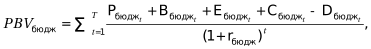 где  - расходы бюджета на подготовительные мероприятия и (или) проектирование в отношении объекта при реализации проекта по бюджетной схеме в году t;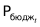  - расходы бюджета на создание и (или) модернизацию объекта при реализации проекта по бюджетной схеме в году t;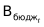  - расходы бюджета на эксплуатацию и (или) техническое обслуживание объекта при реализации проекта по бюджетной схеме в году t;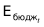  - прочие расходы бюджета при реализации проекта по бюджетной схеме в году t;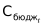  - поступления в бюджет от использования объекта при реализации проекта по бюджетной схеме в году t;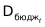 rбюдж - ставка дисконтирования средств бюджета в годовом исчислении, рассчитываемая в соответствии с подпунктом 24.3 пункта 24 настоящей Инструкции.Расходы бюджета при реализации проекта по бюджетной схеме определяются следующим образом:на подготовительные мероприятия и (или) проектирование объекта при реализации проекта по бюджетной схеме принимаются равными расходам на подготовительные мероприятия и (или) проектирование объекта при реализации проекта по схеме ГЧП;на создание и (или) модернизацию объекта при реализации проекта по бюджетной схеме принимаются равными расходам на создание и (или) модернизацию объекта при реализации проекта по схеме ГЧП;на эксплуатацию и (или) техническое обслуживание объекта при реализации проекта по бюджетной схеме принимаются равными расходам на эксплуатацию и (или) техническое обслуживание объекта при реализации проекта по схеме ГЧП с учетом статей расходов бюджета и поступлений в бюджет при реализации проекта по бюджетной схеме.В случаях планируемого привлечения для реализации проекта по бюджетной схеме внешних государственных займов и внешних займов, привлеченных под гарантию Правительства Республики Беларусь (далее - внешние займы), погашение которых намечается из республиканского и (или) местного бюджета, проводится сравнение чистых дисконтированных расходов бюджета при реализации проекта по бюджетной схеме с учетом привлечения внешних займов;23.2. при определении Pбюдж, Bбюдж, Eбюдж к статьям расходов бюджета при реализации проекта по бюджетной схеме соответственно относятся:на подготовительные мероприятия и (или) проектирование - расходы бюджета на подготовку предпроектной и проектной документации на объект, на подготовительные мероприятия в отношении земельных участков, включая инженерную и транспортную инфраструктуру, в том числе посредством предоставления государственной поддержки бюджетным учреждениям, государственным организациям, а также на разработку технических, технологических, методических и организационных документов, необходимых для создания объектов в сфере информационных и коммуникационных технологий;на создание и (или) модернизацию объекта - расходы бюджета, связанные с осуществлением инвестиционных затрат по созданию и (или) модернизации объекта при реализации проекта по бюджетной схеме, в том числе посредством предоставления государственной поддержки бюджетным учреждениям, государственным организациям;на эксплуатацию и (или) техническое обслуживание объекта - расходы бюджета на эксплуатацию и (или) техническое обслуживание объекта при реализации проекта по бюджетной схеме, в том числе посредством предоставления государственной поддержки государственным организациям, в том числе бюджетным организациям, а также по уплате процентов по долговым обязательствам, в том числе в связи с возвратом внешних займов (в случае их погашения за счет средств бюджета);23.3. для определения Dбюдж к статьям поступлений в бюджет при реализации проекта по бюджетной схеме относятся:23.3.1. налоговые доходы, образуемые при реализации проекта по бюджетной схеме, в виде налога на добавленную стоимость от выручки от реализации оплачиваемых потребителями товаров (работ, услуг) в результате использования объекта в случае реализации проекта по бюджетной схеме (с учетом налоговых вычетов, если применимо);23.3.2. неналоговые доходы, образуемые при реализации проекта по бюджетной схеме:штрафы;выручка от реализации оплачиваемых потребителями товаров (работ, услуг) в результате использования объекта, предполагаемая для поступления в бюджет, за исключением налогов от выручки от реализации товаров (работ, услуг);доходы от реализации имущества, имущественных прав на объекты интеллектуальной собственности, находящихся в республиканской либо коммунальной собственности;административные платежи;иные неналоговые поступления в бюджет при реализации проекта по бюджетной схеме.24. Расчет ставки дисконтирования расходов бюджета при реализации проекта по схеме ГЧП и проекта по бюджетной схеме осуществляется с учетом следующего:24.1. ставка дисконтирования расходов и поступлений средств бюджета при реализации проекта по схеме ГЧП (rГЧП):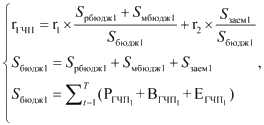 где r1 - процентная ставка по государственным облигациям со сроком обращения, сопоставимым с прогнозным периодом (в годовом исчислении);r2 - средневзвешенная процентная ставка по кредитам (займам), планируемым к привлечению государственным партнером при реализации проекта по схеме ГЧП. Для целей определения r2 в случае отсутствия информации об индикативной процентной ставке по кредиту (займу) должны использоваться данные по существующим кредитам (займам) со сроком их погашения, сопоставимым с прогнозным периодом;Sрбюдж1 - сумма средств республиканского бюджета, используемых для реализации проекта по схеме ГЧП;Sмбюдж1 - сумма средств местного бюджета, используемых для реализации проекта по схеме ГЧП;Sзаем1 - сумма средств, привлекаемых государственным партнером при необходимости исполнения своих обязательств в рамках реализации проекта по схеме ГЧП посредством заимствования;Sбюдж1 - сумма расходов бюджета по проекту при его реализации по схеме ГЧП;24.2. если необходимость осуществления расходов бюджета на создание и (или) модернизацию и (или) эксплуатацию и (или) техническое обслуживание объекта при реализации проекта по схеме ГЧП отсутствует, то rгчп рассчитывается по формуле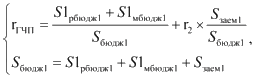 где S1рбюдж1 - сумма поступлений в республиканский бюджет в течение срока реализации проекта (по схеме ГЧП);S1мбюдж1 - сумма поступлений в местный бюджет в течение срока реализации проекта (по схеме ГЧП);Sбюдж1 - сумма поступлений в бюджет при реализации проекта по схеме ГЧП;24.3. ставка дисконтирования расходов и поступлений средств бюджета при реализации проекта по бюджетной схеме (rбюдж) определяется следующим образом: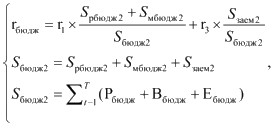 где Sрбюдж2 - сумма средств республиканского бюджета, привлекаемых для реализации проекта по бюджетной схеме;Sмбюдж2 - сумма средств местного бюджета, привлекаемых для реализации проекта по бюджетной схеме;r3 - средневзвешенная процентная ставка по кредитам, займам, планируемым к привлечению при реализации проекта по бюджетной схеме. Для целей определения r3 в случае отсутствия информации об индикативной процентной ставке по кредиту (займу) должны использоваться данные по существующим кредитам (займам) со сроком их погашения, сопоставимым с прогнозным периодом;Sзаем2 - сумма средств привлечения кредитов (займов) в рамках реализации проекта по бюджетной схеме;Sбюдж2 - сумма расходов бюджета, включая привлечение кредитов (займов) для реализации проекта по бюджетной схеме;24.4. структура привлекаемых средств бюджета, в том числе посредством кредитов (займов) при расчете ставки дисконтирования расходов и поступлений средств бюджета при реализации проекта по схеме ГЧП и проекта по бюджетной схеме, может различаться и должна определяться в установленном законодательством порядке, а также допустимыми размерами расходных обязательств и долговой устойчивости бюджета по состоянию на год планируемого заключения соглашения о государственно-частном партнерстве;24.5. в случае создания и (или) модернизации объекта по проекту по бюджетной схеме, а также при условии, что финансирование расходов бюджета на эти цели за счет привлечения средств бюджета и (или) привлечения кредитных (заемных) средств невозможно, ставка дисконтирования расходов и поступлений средств бюджета на реализацию проекта по бюджетной схеме равна ставке дисконтирования по проекту, используемой в расчете чистой приведенной стоимости проекта в соответствии с пунктами 7 и 8 настоящей Инструкции.25. Расчет суммарного объема обязательств государственного партнера в случае возникновения рисков при реализации проекта по схеме ГЧП (с учетом дисконтирования) осуществляется следующим образом: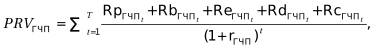 где  - объем обязательств государственного партнера в случае возникновения рисков в связи с осуществлением подготовительных мероприятий и (или) проектирования при реализации проекта по схеме ГЧП в году t;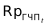  - объем обязательств государственного партнера в случае возникновения рисков создания и (или) модернизации объекта при реализации проекта по схеме ГЧП в году t;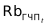  - объем обязательств государственного партнера в случае возникновения рисков эксплуатации и (или) технического обслуживания объекта при реализации проекта по схеме ГЧП в году t;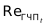  - объем обязательств государственного партнера в случае возникновения рисков получения доходов от использования объекта при реализации проекта по схеме ГЧП в году t;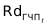  - объем обязательств государственного партнера в случае возникновения прочих рисков при реализации проекта по схеме ГЧП в году t.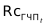 26. Базой для расчета объема обязательств государственного партнера в случае возникновения рисков при реализации проекта по схеме ГЧП, а также проекта по бюджетной схеме являются статьи расходов и поступлений бюджета согласно приложению 2.27. В целях оценки рисков при реализации проекта по схеме ГЧП производятся:идентификация и описание присущих проекту в рамках основных этапов его реализации предсказуемых рисков;выбор методов, в соответствии с которыми будет производиться оценка рисков;выявление рисков, которые могут быть закреплены исключительно за государственным партнером;оценка вероятности наступления соответствующего риска и его последствий, распределение рисков между государственным и частным партнерами с учетом их возможностей по наиболее эффективному управлению рисками путем составления матрицы рисков;определение увеличения стоимости события (условия, обязательства), связанного с обусловленным исполнением обязательств государственного партнера, в случае возникновения риска;определение объема обязательств государственного партнера в случае возникновения рисков при реализации проекта по схеме ГЧП по основным этапам реализации проекта.Для идентификации и оценки вероятности наступления рисков применяются качественный и количественный методы.Реализация качественного и (или) количественного методов может осуществляться с привлечением консультантов, членов группы управления проектом, потребителей и иных обладающих требуемой квалификацией специалистов и руководителей (их заместителей) органов государственного управления и организаций (далее - аналитики).Качественный метод используется при разработке концепции проекта, а также может использоваться для предварительной оценки рисков и предполагает:составление полного перечня возможных рисков проекта (далее - перечень рисков) с классификацией их в рамках основных этапов реализации проекта;проведение аналитиками на основе перечня рисков оценки вероятности возникновения соответствующего риска (с использованием балльных оценок, ранжирования, метода Делфи, анализа затрат, аналогий или иных подобных методов) посредством оценки последствий (величины предполагаемых потерь) при его наступлении и стратегий, которые могли бы снизить этот риск;выявление рисков, оказывающих наибольшее влияние на финансовый результат проекта.Количественный метод применяется при подготовке предложения о реализации проекта и предполагает определение аналитиками вероятности возникновения каждого риска в стоимостном выражении и последствий влияния его на цели проекта с применением при необходимости имитационного моделирования путем создания модели многочисленных рисков и оценки вероятности наступления каждого из них в случае реализации проекта. Этот метод используется для обоснования принимаемых аналитиками решений.При количественном методе учитываются результаты оценки, выполненной в соответствии с частью пятой настоящего пункта.Оценка рисков в стоимостном выражении, то есть вероятных отклонений расходов бюджета, может производиться посредством:определения вероятности наступления риска в рамках соответствующего события (условия, обязательства) в процентном соотношении к его стоимости с применением статистического метода (использование показателей средней арифметической взвешенной, дисперсии, среднего арифметического отклонения, коэффициента вариации);проведения анализа чувствительности проекта при изменении исходных данных (влияние изменения оценивается поочередно);использования метода сценариев (на основе трех сценариев - оптимистический, пессимистический и базовый);проведения анализа чувствительности проекта при многочисленных случайных сценариях, моделируемых с помощью специализированных программ.Оценка рисков должна быть комплексной и проводиться при возможности с использованием различных методов.Выбор методов оценки рисков осуществляется посредством изучения практики их применения, в том числе в сфере реализации проекта.Государственными органами могут разрабатываться специальные методики расчета стоимости рисков с применением выбранного метода их оценки либо использоваться разработанные международными организациями при условии их адаптации к требованиям законодательства Республики Беларусь и (или) конкретного проекта и согласования с Министерством экономики.28. На основании произведенной в соответствии с пунктом 27 настоящей Инструкции стоимостной оценки рисков осуществляется расчет объема обязательств государственного партнера в случае возникновения рисков при реализации проекта по схеме ГЧП по следующим формулам:28.1. для рисков, связанных с подготовительными мероприятиями и (или) проектированием, в году t: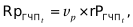 где vp - вероятное отклонение расходов бюджета в связи с осуществлением подготовительных мероприятий и (или) проектирования; - расходы бюджета в связи с осуществлением подготовительных мероприятий и (или) проектирования при реализации проекта по схеме ГЧП, учитываемые при расчете объема обязательств государственного партнера в случае возникновения рисков, в году t;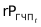 28.2. для рисков создания и (или) модернизации объекта в году t: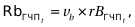 где vb - вероятное отклонение расходов бюджета на создание и (или) модернизацию объекта; - расходы бюджета на создание и (или) модернизацию объекта при реализации проекта по схеме ГЧП, учитываемые при расчете объема обязательств государственного партнера в случае возникновения рисков, в году t;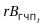 28.3. для рисков эксплуатации и (или) технического обслуживания объекта в году t: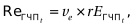 где ve - вероятное отклонение расходов бюджета на эксплуатацию и (или) техническое обслуживание объекта; - расходы бюджета на эксплуатацию и (или) техническое обслуживание объекта при реализации проекта по схеме ГЧП, учитываемые при расчете объема обязательств государственного партнера в случае возникновения рисков, в году t;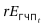 28.4. для рисков получения доходов от использования объекта в году t: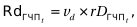 где vd - вероятное отклонение поступлений в бюджет от использования объекта; - поступления в бюджет от использования объекта при реализации проекта по схеме ГЧП, учитываемые при расчете объема обязательств государственного партнера в случае возникновения рисков, в году t;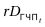 28.5. для прочих рисков в году t: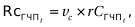 где vc - вероятное отклонение прочих расходов бюджета; - прочие расходы бюджета, учитываемые при расчете объема обязательств государственного партнера при реализации проекта по схеме ГЧП в случае возникновения рисков, в году t.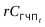 29. При наличии обусловленного исполнения обязательств государственным партнером, возникающих при реализации проекта по схеме ГЧП в отношении расходов на подготовительные мероприятия и (или) проектирование, создание и (или) модернизацию, эксплуатацию и (или) техническое обслуживание объекта и прочих расходов, в том числе компенсацию получения доходов частного партнера от использования объекта, предполагаемые расходы бюджета, связанные с исполнением таких обязательств, должны быть включены в полном объеме в сумму соответствующих расходов бюджета, учитываемых при расчете объема принимаемых государственным партнером обязательств в случае возникновения рисков.30. Для целей настоящей Инструкции вероятные отклонения расходов и поступлений средств бюджета, учитываемые при расчете объема обязательств государственного партнера в случае возникновения рисков при реализации проекта по схеме ГЧП в соответствии с пунктами 27 и 28 настоящей Инструкции, а также при реализации проекта по бюджетной схеме в соответствии с пунктом 32 настоящей Инструкции, имеют равные значения.31. Расчет суммарного объема обязательств государственного партнера в случае возникновения рисков при реализации проекта по бюджетной схеме осуществляется следующим образом: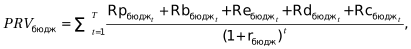 где  - объем обязательств государственного партнера в случае возникновения рисков в связи с осуществлением подготовительных мероприятий и (или) проектирования в году t при реализации проекта по бюджетной схеме;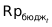  - объем обязательств государственного партнера в случае возникновения рисков создания и (или) модернизации объекта при реализации проекта по бюджетной схеме в году t;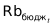  - объем обязательств государственного партнера в случае возникновения рисков эксплуатации и (или) технического обслуживания объекта при реализации проекта по бюджетной схеме в году t;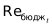  - объем обязательств государственного партнера в случае возникновения рисков получения доходов от использования объекта при реализации проекта по бюджетной схеме в году t;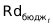  - объем обязательств государственного партнера в случае возникновения прочих рисков при реализации проекта по бюджетной схеме в году t.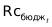 32. Объем обязательств государственного партнера в случае возникновения рисков при реализации проекта по бюджетной схеме с учетом вероятных отклонений расходов и поступлений средств бюджета в году t рассчитывается следующим образом:32.1. для рисков в связи с осуществлением подготовительных мероприятий и (или) проектированием в году t: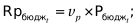 32.2. для рисков создания и (или) модернизации объекта в году t: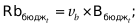 32.3. для рисков эксплуатации и (или) технического обслуживания объекта в году t: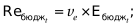 32.4. для рисков получения доходов от использования объекта в году t: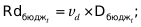 32.5. для прочих рисков в году t: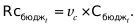 Приложение 1к Инструкции об оценкепредложений о реализациипроектов государственно-частного партнерстваПЕРЕЧЕНЬПОКАЗАТЕЛЕЙ, ИСПОЛЬЗУЕМЫХ ДЛЯ ОПРЕДЕЛЕНИЯ СРАВНИТЕЛЬНОГО ПРЕИМУЩЕСТВА <*>--------------------------------<*> Расчет показателей производится инициатором проекта государственно-частного партнерства.Приложение 2к Инструкции об оценкепредложений о реализациипроектов государственно-частного партнерстваСТАТЬИРАСХОДОВ И ПОСТУПЛЕНИЙ БЮДЖЕТА <*>--------------------------------<*> Расчет показателей производится инициатором проекта государственно-частного партнерства.МинистрА.В.ЧервяковN
п/пНаименование показателя и составляющихПроект по схеме ГЧППроект по бюджетной схеме1Ставка дисконтирования2Чистые дисконтированные расходы средств бюджета2.1Дисконтированные расходы средств бюджета на подготовительные мероприятия и (или) проектирование2.2Дисконтированные расходы средств бюджета на создание и (или) модернизацию объекта2.3Дисконтированные расходы средств бюджета на эксплуатацию и (или) техническое обслуживание объекта2.4Прочие дисконтированные расходы средств бюджета2.5Дисконтированные поступления в бюджет3Суммарный объем принимаемых государственным партнером обязательств в случае возникновения рисков с учетом дисконтирования3.1Риски подготовительных мероприятий и (или) проектирования3.2Риски создания и (или) модернизации объекта3.3Риски эксплуатации и (или) технического обслуживания объекта3.4Риски получения доходов от использования объекта3.5Прочие риски4Чистые дисконтированные расходы средств бюджета, скорректированные на уровень риска5Коэффициент сравнительного преимуществаN
п/пВид рисковСтатья расходов и поступлений бюджетаСтатья расходов и поступлений бюджетаN
п/пВид рисковпроект по схеме ГЧПпроект по бюджетной схеме1Риски подготовительных мероприятий и (или) проектированияРасходы бюджета на подготовительные мероприятия и (или) проектирование, связанные с обусловленным исполнением обязательств государственного партнера и (или) связанные с осуществлением соответствующих мероприятий государственным партнером, при реализации проекта по схеме ГЧПРасходы бюджета на подготовительные мероприятия и (или) проектирование при реализации проекта по бюджетной схеме2Риски создания и (или) модернизации объектаРасходы бюджета на создание и (или) модернизацию объекта при реализации проекта по схеме ГЧП, связанные с обусловленным исполнением обязательств государственного партнераРасходы бюджета на создание и (или) модернизацию объекта при реализации проекта по бюджетной схеме3Риски эксплуатации и (или) технического обслуживания объектаРасходы бюджета на эксплуатацию и (или) техническое обслуживание объекта при реализации проекта по схеме ГЧП, связанные с обусловленным исполнением обязательств государственного партнераРасходы бюджета на эксплуатацию и (или) техническое обслуживание объекта при реализации проекта по схеме ГЧП, связанные с осуществлением данных мероприятий государственным партнеромРасходы бюджета на эксплуатацию и (или) техническое обслуживание объекта при реализации проекта по бюджетной схеме4Риски получения доходов от использования объектаВыручка от реализации оплачиваемых потребителями товаров (работ, услуг) в результате использования объекта, предполагаемая для поступления в бюджет при реализации проекта по схеме ГЧПКомпенсация получения доходов частного партнера от использования объекта при реализации проекта по схеме ГЧП, связанная с обусловленным исполнением обязательств государственного партнераВыручка от реализации оплачиваемых потребителями товаров (работ, услуг) в результате использования объекта5Прочие рискиПрочие расходы бюджета, связанные с обусловленным исполнением обязательств государственного партнера при реализации проекта по схеме ГЧППрочие расходы бюджета при реализации проекта по бюджетной схеме